 Database Practitioner Occupations 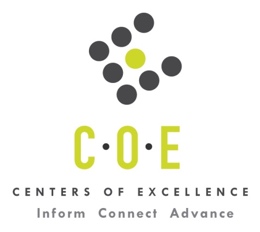 Labor Market Information ReportDeAnza CollegePrepared by the San Francisco Bay Center of Excellence for Labor Market ResearchOctober 2019RecommendationBased on all available data, there appears to be an undersupply of Database Practitioner workers compared to the demand for this cluster of occupations in the Bay region and in the Silicon Valley sub-region (Santa Clara County). There is a projected annual gap of about 3,432 students in the Bay region and 1,303 students in the Silicon Valley Sub-Region.This report also provides student outcomes data on employment and earnings for programs on TOP 0707.20 - Database Design and Administration in the state and region. It is recommended that these data be reviewed to better understand how outcomes for students taking courses on this TOP code compare to potentially similar programs at colleges in the state and region, as well as to outcomes across all CTE programs at De Anza College and in the region. IntroductionThis report profiles Database Practitioner Occupations in the 12 county Bay region and in the Silicon Valley sub-region for a proposed new program at De Anza College. Labor market information (LMI) is not available at the eight-digit SOC Code level for Database Architects (15-1199.06), therefore, the data shown in Tables 1 and 2 is for Computer Occupations, All Other (at the six digit SOC level) and likely overstates demand for Database Architects. Tables 3, 4, 6, 9, 10 and 11 use job postings data from Burning Glass at the eight-digit SOC Code level for Database Architects (15-1199.06).Occupational DemandTable 1. Employment Outlook for Database Practitioner Occupations in Bay RegionSource: EMSI 2019.2Bay Region includes Alameda, Contra Costa, Marin, Monterey, Napa, San Benito, San Francisco, San Mateo, Santa Clara, Santa Cruz, Solano and Sonoma CountiesTable 2. Employment Outlook for Database Practitioner Occupations in Silicon Valley Sub-RegionSource: EMSI 2019.2Silicon Valley Sub-Region includes Santa Clara CountyJob Postings in Bay Region and Silicon Valley Sub-RegionTable 3. Number of Job Postings by Occupation for latest 12 months (October 2018 - September 2019)Source: Burning GlassTable 4a. Top Job Titles for Database Practitioner Occupations for latest 12 months (October 2018 - September 2019) Bay RegionTable 4b. Top Job Titles for Database Practitioner Occupations for latest 12 months (October 2018 - September 2019) Silicon Valley Sub-RegionSource: Burning GlassIndustry ConcentrationTable 5. Industries hiring Database Practitioner Workers in Bay RegionSource: EMSI 2019.2Table 6. Top Employers Posting Database Practitioner Occupations in Bay Region and Silicon Valley Sub-Region (October 2018 - September 2019)Source: Burning GlassEducational SupplyThere are two community colleges in the Bay Region issuing seven (7) awards on average annually (last 3 years) on TOP 0707.20 - Database Design and Administration.  There is one college in the Silicon Valley Sub-Region (De Anza College) issuing two (2) awards on average annually (last 3 years) on this TOP code.Table 7. Awards on TOP 0707.20 - Database Design and Administration in Bay RegionSource: Data Mart Note: The annual average for awards is 2015-16 to 2017-18.Gap AnalysisBased on the data included in this report, there is a large labor market gap in the Bay region with 3,439 annual openings for the Database Practitioner occupational cluster and 7 annual (3-year average) awards for an annual undersupply of 3,432 students. In the Silicon Valley Sub-Region, there is also a gap with 1,305 annual openings and 2 annual (3-year average) awards for an annual undersupply of 1,303 students.Student OutcomesTable 8. Four Employment Outcomes Metrics for Students Who Took Courses on TOP 0707.20 - Database Design and AdministrationSource: Launchboard Pipeline (version available on 10/15/19)Skills, Certifications and EducationTable 9. Top Skills for Database Practitioner Occupations in Bay Region (October 2018 - September 2019)Source: Burning GlassTable 10. Certifications for Database Practitioner Occupations in Bay Region (October 2018 - September 2019)Note: 93% of records have been excluded because they do not include a certification. As a result, the chart below may not be representative of the full sample.Source: Burning GlassTable 11. Education Requirements for Database Practitioner Occupations in Bay Region Note: 53% of records have been excluded because they do not include a degree level. As a result, the chart below may not be representative of the full sample.Source: Burning GlassMethodologyOccupations for this report were identified by use of skills listed in O*Net descriptions and job descriptions in Burning Glass. Labor demand data is sourced from Economic Modeling Specialists International (EMSI) occupation data and Burning Glass job postings data. Educational supply and student outcomes data is retrieved from multiple sources, including CTE Launchboard and CCCCO Data Mart.SourcesO*Net OnlineLabor Insight/Jobs (Burning Glass) Economic Modeling Specialists International (EMSI)  CTE LaunchBoard www.calpassplus.org/Launchboard/ Statewide CTE Outcomes SurveyEmployment Development Department Unemployment Insurance DatasetLiving Insight Center for Community Economic DevelopmentChancellor’s Office MIS systemContactsFor more information, please contact:Doreen O’Donovan, Research Analyst, for Bay Area Community College Consortium (BACCC) and Centers of Excellence (CoE), doreen@baccc.net or (831) 479-6481John Carrese, Director, San Francisco Bay Center of Excellence for Labor Market Research, jcarrese@ccsf.edu or (415) 267-6544Database Administrators (SOC 15-1141): Administer, test, and implement computer databases, applying knowledge of database management systems.  Coordinate changes to computer databases.  May plan, coordinate, and implement security measures to safeguard computer databases.  Excludes “Information Security Analysts” (15-1122).Entry-Level Educational Requirement: Bachelor's degreeTraining Requirement: NonePercentage of Community College Award Holders or Some Postsecondary Coursework: 21%Computer Occupations, All Other (SOC 15-1199): All computer occupations not listed separately.  Excludes “Computer and Information Systems Managers” (11-3021), “Computer Hardware Engineers” (17-2061), “Electrical and Electronics Engineers” (17-2070), “Computer Science Teachers, Postsecondary” (25-1021), “Multimedia Artists and Animators” (27-1014), “Graphic Designers” (27-1024), “Computer Operators” (43-9011), and “Computer, Automated Teller, and Office Machine Repairs” (49-2011).Entry-Level Educational Requirement: Bachelor's degreeTraining Requirement: NonePercentage of Community College Award Holders or Some Postsecondary Coursework: 35%Occupation 2018 Jobs2023 Jobs5-Yr Change5-Yr % Change5-Yr Open-ingsAverage Annual Open-ings10% Hourly WageMedian Hourly WageDatabase Administrators 4,652  5,300 64814% 2,216  443 $26.10$51.95Computer Occupations, All Other 34,129  37,296 3,1689% 14,979  2,996 $30.64$55.84Total 38,781  42,596 3,81610% 17,194  3,439 $30.09$55.38Occupation 2018 Jobs2023 Jobs5-Yr Change5-Yr % Change5-Yr Open-ingsAverage Annual Open-ings10% Hourly WageMedian Hourly WageDatabase Administrators 1,953  2,208 25513% 911  182 $23.26$53.49Computer Occupations, All Other 12,616  13,859 1,24310% 5,615  1,123 $33.63$64.58TOTAL 14,569  16,067 1,49810% 6,526  1,305 $32.24$63.10OccupationBay RegionSilicon Valley  Database Administrators14,5866,528  Database Architects3,5551,499  Total18,1418,027Common TitleBayCommon TitleBayData Engineer3,368Hadoop Administrative196Senior Data Engineer1,468Data Analyst154Data Architect1,050Database Analyst152Database Administrator861SQL Database Administrator147ETL Developer697Lead Data Engineer131SQL Developer454Data Engineer, Information And Technology Industry121Database Engineer393Data Manager118Oracle Database Administrator373Administrator112Informatica Developer360Hadoop Engineer110Salesforce Administrator291MySQL Database Administrator97Infrastructure Architect267Oracle Application Database Administrator90Data Center Technician232Solutions Architect84Database Developer230Data Science Engineer76Data Modeler208Engineer75Common TitleSilicon ValleyCommon TitleSilicon ValleyData Engineer1,411Salesforce Administrator74Senior Data Engineer630Hadoop Engineer68Data Architect454Data Engineer, Information And Technology Industry64Database Administrator385Data Analyst62ETL Developer316Platform Engineer49Oracle Database Administrator199MySQL Database Administrator49SQL Developer186SQL Database Administrator47Database Engineer185Administrator46Hadoop Administrative145Engineer44Data Center Technician142Oracle Application Database Administrator43Database Developer99Staff Data Engineer42Informatica Developer98Developer40Infrastructure Architect97Solutions Architect38Data Modeler88Data Science Engineer37Industry – 6 Digit NAICS (No. American Industry Classification) CodesJobs in Industry (2018)Jobs in Industry (2022)% Change (2018-22)% in Industry (2018)Custom Computer Programming Services (541511)7,6727,79212%20%Computer Systems Design Services (541512)4,5834,5868%12%Internet Publishing and Broadcasting and Web Search Portals (519130)2,7632,79925%7%Software Publishers (511210)2,5902,71121%7%Federal Government, Civilian, Excluding Postal Service (901199)2,0922,085-3%5%Data Processing, Hosting, and Related Services (518210)1,8071,81925%5%Corporate, Subsidiary, and Regional Managing Offices (551114)1,5791,5566%4%Other Computer Related Services (541519)1,1021,11917%3%Research and Development in the Physical, Engineering, and Life Sciences (except Nanotechnology and Biotechnology) (541715)6776906%2%Electronic Computer Manufacturing (334111)5885924%2%Temporary Help Services (561320)5475415%1%Administrative Management and General Management Consulting Services (541611)48749519%1%Local Government, Excluding Education and Hospitals (903999)4884915%1%Research and Development in Biotechnology (except Nanobiotechnology) (541714)38640031%1%Engineering Services (541330)3793817%1%EmployerBayEmployerBayEmployerSilicon ValleyAnthem Blue Cross136Xoriant Incorporated36Apple Inc.111Facebook119Oracle36Cisco Systems Incorporated96Apple Inc.112Intelliswift Software36IBM67Amazon107Cynet Systems36Google Inc.54Cisco Systems Incorporated98Stanford University34Anthem Blue Cross47IBM84Perficient Incorporated34Intuit39Scoop Technologies70Milestone Technologies Incorporated34Paypal37Google Inc.61US Government32Xoriant Incorporated34Techfetch Com55Akshaya Inc32Adobe Systems34Wipro51Ramy Infotech30Amazon32Microsoft Corporation49Diverse Lynx29Stanford University31Accenture47Bayone Solutions29Nityo Infotech31Nityo Infotech43Matchpoint Solutions Incorporated28Microsoft Corporation29Adobe Systems43Flexton Incorporated28Akshaya Inc29Intuit42Salesforce27Wipro28Visa40Target26Techfetch Com28Paypal37NTT Data26Target28CollegeSub-RegionCertificate Low unitTotalDe Anza CollegeSilicon Valley22Ohlone CollegeEast Bay55Total Bay RegionTotal Bay Region77Total Silicon Valley Sub-RegionTotal Silicon Valley Sub-Region222015-16Bay 
(All CTE Programs)DeAnza College (All CTE Programs)State (0707.20)Bay (0707.20)Silicon Valley (0707.20)DeAnza College (0707.20)% Employed Four Quarters After Exit74%69%68%76%79%78%Median Quarterly Earnings Two Quarters After Exit$10,550$10,272$14,516$17,382$17,724$18,094Median % Change in Earnings46%55%39%47%47%23%% of Students Earning a Living Wage63%60%74%77%79%78%SkillPostingsSkillPostingsSkillPostingsSQL8,865Database Administration2,266Data Analysis1,544Python6,589NoSQL2,069Tableau1,524Extraction Transformation and Loading (ETL)5,130Data Quality1,971Apache Webserver1,435Apache Hadoop4,937UNIX1,945AWS Redshift1,421Big Data4,836Software Development1,918SQL Server1,421Java4,778Machine Learning1,917Software Engineering1,410Data Warehousing3,889Performance tuning1,906Data Management1,403Oracle3,544Data Architecture1,901Teradata DBA1,383Pipeline (Computing)3,239Informatica1,802Project Management1,299Apache Hive3,220Shell Scripting1,678PostgreSQL1,269Apache Kafka3,013Data Transformation1,642Oracle PL/SQL1,262Scala2,696MySQL1,631Salesforce1,226Linux2,519MapReduce1,624Cassandra1,218Data Modeling2,423Relational Databases1,605Data Structures1,191Data Science2,400Data Engineering1,577Business Intelligence1,152CertificationPostingsCertificationPostingsCertified Salesforce Administrator224CompTIA Network+26Driver's License160Cisco Certified Internetwork Expert (CCIE)25IT Infrastructure Library (ITIL) Certification134Certified Administrator22Security Clearance101Mbe Certified20Cisco Certified Network Associate (CCNA)83Red Hat Certified Engineer (RHCE)19Project Management Certification81Certified Information Systems Security Professional (CISSP)19Certified Salesforce Advanced Administrator66Microsoft Certified Solutions Associate (MCSA)18Oracle Certification54ITIL Certification18Certified A+ Technician50Oracle Database Certification17CompTIA Security+45Salesforce Platform App Builder16Cisco Certified Network Professional (CCNP)33Salesforce Developer16Project Management Professional (PMP)32Certified Salesforce Platform Developer I16Education (minimum advertised)Latest 12 Mos. PostingsPercent 12 Mos. PostingsHigh school or vocational training3204%Associate Degree1942%Bachelor’s Degree or Higher7,17994%